The Town of Carroll 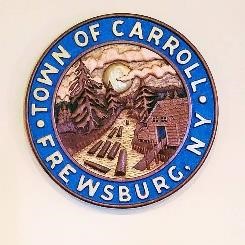 	Town Board Meeting Wednesday, May 11, 2022 6:30 PM – Town Hall AGENDA CALL TO ORDER:          Supervisor Payne calls meeting to order.           Supervisor Payne leads in the Pledge of Allegiance. PUBLIC STATEMENTS, ANNOUNCEMENTS & QUESTIONS: Letters/Communications by Supervisor Payne:In accordance with a directive from the NY State Supreme Court of Chautauqua County, the Bench Trial involving Sealand Waste and the Town of Carroll resumed on May 9th and will continue through May 12,2022 when the trial will conclude. Per BLB, our Town Bookkeepers, the 2022 Annual Financial Report Update Document has been completed in accordance with Article 3, Section 30 of the General Municipal Law and submitted to the New York State Comptroller’s Office for final approval. This is the first time in over a decade, that the Annual Financial Report has been brought up to date and current thanks to the efforts of Carroll Town Clerk, the staff and Bahgat & Laurito-Bahgat for their diligent efforts to bring the Town into compliance.Southern Tier West Regional Planning & Development is hosting their 27th Annual Local Government Development Conference at Houghton College on June 9th, 2022 from 9:00 AM to 4:00 PM with Registration & Networking beginning at 7:30 AM until 8:45 PM. Board Members and staff are encouraged to attend. Please see Town Clerk Susan Rowley at your earliest convenience to sign up if you would like to attend. There are a wide variety of topics to choose from, so please select the course content that most closely meets your needs.“Dumpster Days” are once again upon us. Highway Superintendent Mike Walker has employed the services of a local waste services provider for the dumpsters. The following are the drop off refuse dates of service for this year: June 11, July 9, August 13, September 10 and October 8, 2022. Same rules apply as in the past which are no batteries, paints, liquids or electronics. The Town of Carroll will have the appropriate waste permits available at the Town Hall. Any questions, see Carroll Town Clerk Susan Rowley.I would like to take this opportunity to introduce Mr. Ryan Dennis of Eco-Sponsible who would like to present his overview of a planned solar farm to be constructed in the Town of Carroll off of West Main Street here in Frewsburg.The Town of Carroll welcomes public comment by all. We ask that you stand, state your name and keep your comments brief (3 minutes or less) as a courtesy to the business nature of the meeting and other time constraints. If you wish to have an interactive conversation with the board and/or Town Supervisor regarding a specific matter or concern, it would be greatly appreciated if you request to be placed on the agenda and provide an outline of the matter you wish to discuss at least one week prior to the meeting. You may do this by contacting the Supervisor or the Town Clerk at (716) 569-5365. Thank you for your kind consideration on this matter. AUTHORIZATION - MEETING MINUTES APPROVAL FOR APRIL        2022.       Motion                  2nd on Motion___________________Carried AUTHORIZATION – PAYMENT OF MONTHLY BILLS FOR         MAY 2022       Motion                  2nd on Motion___________________Carried 5.	AUTHORIZATION FOR THE APPROVAL OF BUDGET TRANSFERS FOR     APRIL OF 2022         Motion                  2nd on Motion___________________Carried   TOWN ISSUES:   NEW BUSINESS: Seeking a motion to approve the hiring of Grants Writer Danielle Patti    of DP Grant Procurement & Consultation, to research and locate an appropriate grant or grants to be utilized to construct a new Municipal Building for the Town of Carroll. (Proposal Letter read aloud)Motion                  2nd on Motion___________________Carried8.    OLD BUSINESS: 9.    PERSONNEL:         (a) Resignations/Retirements/Leaves of Absence: (b) Appointments: Seeking a motion to reappoint Town resident Polly Hanson to    another term as a member of the Town of Carroll Planning Board. Motion                  2nd on Motion_______________Carried10.  CONTRACTS/AGREEMENTS:11.  DEPARTMENTAL / OFFICERS REPORTS:     Monthly Supervisor’s Financial Report: Received from BLB  	      	 Monthly Town Clerk’s Report: Received from Town Clerk Rowley            	            Police Chief (William Nelson):  	       Highway Superintendent (Mike Walker): Seeking two resolutions	 	Water Department Supervisor (Dan Sisson) 	 	Animal Control Officer (Nick Cusimano): 	 	Code Enforcement Officer (Al Gustafson): 	 	Assessor’s Office (Tara Darts):              Town Attorney (Michael Panebianco):              	County Legislator, District 16 (John Davis): 11.  TOWN COUNCIL REPORTS: Ken Dahlgren Dalton Anthony     Tom Fenton John Barber 12.  TOWN SUPERVISOR:ADJOURNMENT: Motion                  2nd on Motion___________Carried 